расписанием работы педагогов дополнительного образования и регламентом работы педагога – организатора Клуба;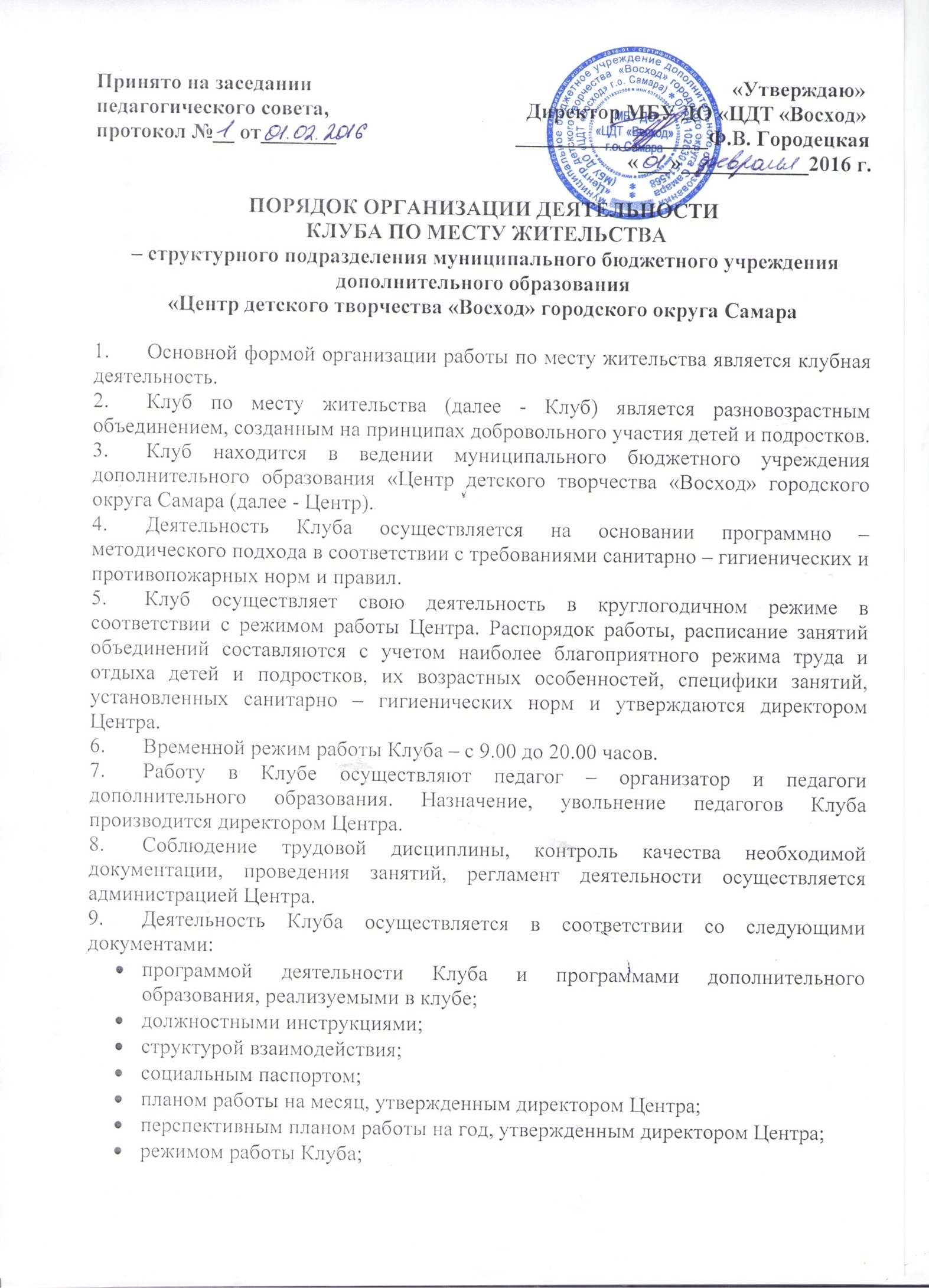 положением о самоуправлении;положением о Клубе;журналом по технике безопасности;журналом внешнего и внутреннего контроля;журналом посещений.Педагоги Клуба по месту жительства:организуют работу секций, кружков, творческих мастерских, студий, объединений и т.д., внедряют другие формы организации работы с детьми и подростками, проводят культурно – массовые, досуговые, физкультурно - спортивные мероприятия.организуют поддержку детских клубных инициатив, привлекают детей и подростков для реализации проектов, имеющих социально – культурную значимость.